IMPLEMENTASI PAIKEM PADA MATA PELAJARAN AQIDAH AKHLAK DI KELAS XI MADRASAH ALIYAH AL-AZHAR AMONDO KECAMATAN PALANGGA KABUPATEN KONAWE SELATAN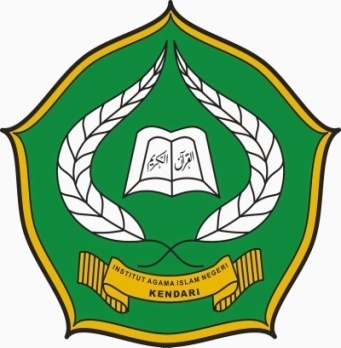 SKRIPSIDiajukan Untuk Memenuhi Syarat Mencapai Gelar Sarjana Pendidikan Islam Pada Program Studi Pendidikan Agama IslamOleh :FATMAWATINIM : 11010101077FAKULTAS TARBIYAH DAN ILMU KEGURUANINSTITUT AGAMA ISLAM NEGERI (IAIN)KENDARI2015